CELT Meeting Summary September 7, 2018234 Meiling Hall 10:00-11:00pmAttending: Heather Brod, John Buford, Maureen Cavalcanti, Dan Clinchot, Amy Darragh, Jennifer Garvin, Carla Granger, Lynda Hartel, Scott Holliday, Sorabh Khandelwal, John Lanning, Deb Larsen, Leon McDougle, Bill Orosz, Beth Sabatino, Stephanie Schulte, Georgianna Sergakis, Judith WestmanAbsent: Dawn Allain, Tammy Bannerman, Barbara Berry, Ginny Bumgardner, Coranita Burt, Quinn Capers, Kevin Evans, Jack Frost, Molly Gilbride, Jessica Grisez, Amy Lahmers, Lawrence Kirschner, Suzanne Leson, Joanne Lynn, John Mahan, Wendy Marczika, Lisa Mayhugh, Mark Merrick, Marcia Nahikian-Nelms, Georgia Paletta, Jeff Parvin, Sheryl Pfeil, Megan Sayres, Stephanie Schulte, Leigha Senter, Georgianna Sergakis, Linda Stone, Katy Trombitas, Casandra Uhl, Yiping YangGuests: Deborah Lan, Scott Powell, Patrick Rogers, Rodolfo Reopell, Anand Khurma, Christina Grusso Dr. Clinchot called the meeting to order at 10:00am.Power BI for LSI Program Evaluation: A DemonstrationDeborah Lan, PhD, Education Resource Specialist, Office of Curriculum and Scholarship (OCS), College of MedicineMaureen Cavalcanti, PhD, Director, Office of Curriculum and Scholarship, College of MedicineMaureen gave an overview of the scope of the OCS office and the services offered. She noted that Microsoft Power BI is a business analytics service used as part of program evaluation where users can connect to many different data sources to combine and shape data to create reports and dashboards.Deborah provided a demonstration of Power BI that showing how the tool is used to track data within program areas and to view the data you are specifically interested in. One of the advantages is the ability to “drill” down in the data set for more specific information in a specific area.Educational Data AnalyticsPatrick Rogers and Scott Powell, Assistant Director and Senior Systems Consultant, for Business Intelligence and Analytics and Rodolfo Reopell, Director, from Wexner Medical Center Information Technology reviewed the Information Warehouse (IW) purpose to bring collected data to a common database to support analytics.Power BI allows the user to look at data and determine what is wanted. The user can then go to IW to productionalize the data into sustainable data. It was noted that Excel is the most common data source. The IT Steering Committee prioritizes IT project requests.The group discussed whether the Education Mission should have their own data analytics people. Buckeye Learn offers a seven-hour course on Microsoft Power BI monthly.Dr. Clinchot noted that the discussion would continue at the next CELT meeting scheduled for September 21, 2018 from 10:00-11:00 a.m. in 234 Meiling Hall.Sidonia LaFramboise, Recorder September 7, 2018CELT 9/21/18 Presentation submitted in lieu of meeting minutes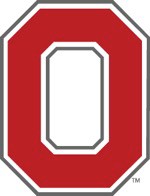 Follow-Up: Educational Data AnalyticsFacilitated by Maureen Cavalcanti & Deborah Lan Office of Curriculum and ScholarshipCollege of Medicine1 |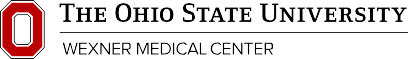 Where is your department in terms of engaging in educational analytics?Key areas to ConsiderAims and ObjectivesBuy-InKnowledge of Program DataAccess to DataFeasibility (e.g., resources)Platform for reporting2 |Guiding QuestionsAims and ObjectivesWhat questions do you have about your students/program/curriculum?Buy-InWhat is the level of buy-in for digging deeper?Knowledge of Program DataWhat data exist? Where do the data live?Access to DataWho has access to data?Who has the expertise to report on data in a usable way?Feasibility (e.g., resources, tools)Which analytic goals can be accomplished internally? Which may need external support?3 |Final ReflectionHow can we capitalize on the knowledge and skills across the COM to create a network of people who can deliver on educational analytics in support of our strategic goals?CELT Meeting Summary October 19, 2018234 Meiling Hall 10:00-11:00pm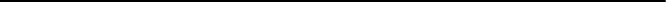 Attending: John Buford, Coranita Burt, Maureen Cavalcanti, Dan Clinchot, Amy Darragh, Carla Granger, Scott Holliday, Sorabh Khandelwal, Deb Larsen, Joanne Lynn, John Mahan, Leon McDougle, Marcia Nahikian- Nelms, Georgia Paletta, Jeff Parvin, Leigha Senter, Casandra Uhl, Judith Westman Absent: Dawn Allain, Tammy Bannerman, Barbara Berry, Valerie Blackwell-Truitt, Heather Brod, Ginny Bumgardner, Quinn Capers, Kevin Evans, Jack Frost, Jennifer Garvin, Jessica Grisez, Lynda Hartel, Amy Lahmers, Lawrence Kirschner, John Lanning, Suzanne Leson, Wendy Marczika, Lisa Mayhugh, Mark Merrick, Bill Orosz, Sheryl Pfeil, Beth Sabatino, Megan Sayres, Stephanie Schulte, Georgianna Sergakis, Linda Stone, Katy Trombitas, Yiping Yang Guest: Larry Hurtubise Dr. Clinchot called the meeting to order at 10:00am. Developing an Educator’s Portfolio at OSU COM Larry Hurtubise, MA John Mahan, MD Dr. Mahan reviewed the objectives: Educator’s Portfolio (EP) Concept - Systematic collection of materials documenting excellence as an educator. The purpose of a portfolio is make what educators do available for peer review. EP Rationale - Document achievements, make work visible/peer reviewable, peer reviewed, build on works of others, disseminate – advance field and become a platform to build on. CV describes what you do. Educator’s Portfolio is evidence of excellence. EP Components - Educators’ roles include teaching activities, curriculum development, advising and mentoring, education leadership/administration, and learner assessment. EP Product - The group reviewed examples of Educator Portfolios from UCSF and the Medical College of Wisconsin. Their framework included teaching activities, curriculum development, learner assessment, mentoring/advising, and educational leadership/administration. Dr. Mahan noted that areas not included in these models were presentations, publications, educational materials, and reflections. Larry Hurtubise led a group discussion. Using Poll Everywhere, he asked the group to respond to the question, “If this EP were implemented in the College, what questions would you have?” Group discussion included the need to ask the Office of Academic Affairs if the dossier can be changed, what would need to be considered if EP was implemented, and who should be involved in developing an Education Portfolio. The next CELT meeting is November 2, 2018 from 10:00-11:00 a.m. in 234 Meiling Hall. Sidonia LaFramboise, Recorder October 19, 2018 CELT Meeting Summary December 7, 2018234 Meiling Hall 10:00-11:00pmAttending: Barbara Berry, Valerie Blackwell-Truitt, Heather Brod, John Buford, Maureen Cavalcanti, Dan Clinchot, Amy Darragh, Jack Frost, Jennifer Garvin, Carla Granger, Jessica Grisez, Tamar Gur, Lynda Hartel, Scott Holliday, Sorabh Khandelwal, Deb Larsen, Joanne Lynn, Leon McDougle, Marcia Nahikian-Nelms, Bill Orosz, Beth Sabatino, Megan Sayres, Linda Stone,Absent: Dawn Allain, Tammy Bannerman, Ginny Bumgardner, Coranita Burt, Quinn Capers, Kevin Evans, Amy Lahmers, Lawrence Kirschner, John Lanning, Suzanne Leson, John Mahan, Wendy Marczika, Lisa Mayhugh, Mark Merrick, Georgia Paletta, Jeff Parvin, Sheryl Pfeil, Stephanie Schulte, Georgianna Sergakis, Leigha Senter, Katy Trombitas, Casandra Uhl, Judith Westman, Yiping YangGuest: Elizabeth Hume, PhDDr. Clinchot called the meeting to order at 10:00am.Supporting Student Academic SuccessElizabeth Hume, PhD, Vice Provost for Undergraduate Studies and Dean of Undergraduate EducationDr. Hume stated that student success is a collaborative effort involving many areas. Today’s presentation focused on the reorganization (merger) of Enrollment Services and Undergraduate Education from 21 offices originally down to ten offices. This streamlines the reporting structure, enhances alignment with the University strategic plan, and leverages synergies. Beginning January 2019, the new name will be, the Office of Student Academic Success, and will give students a better academic life and provide students with exceptional experiences, tools, and opportunities.In alignment with the University Strategic Plan these efforts are to increase:representation and academic success of underserved populationsretention and graduation rates of campus-change and transfer studentsacademic experience of all studentsaffordabilityoperational excellenceThe approach is collaborative, compassionate, inclusive, measureable, proactive, and research-informed. The underlying theme is “First do what’s right for the student, them make it work for Ohio State.”Dr. Hume reviewed the Office of Student Academic Success’s new units and their functions: Strategic Enrollment Planning, Transition and Academic Growth, Academic Enrichment, Research and Program Assessment, Undergraduate Education, Military and Veterans Services/ROTC, Student Athlete Support Services (SASSO), University Registrar, OSAS Administrative Services, and OSAS Marketing and Strategic Communication.From October to December, they are accepting input from university stakeholders. The CELT members were encouraged to send any comments to her at Hume.3.Other BusinessJack Frost informed the group that beginning in January there will be no separate EISST meetings. Any technology issues and proposals will be brought to CELT.The next CELT meeting is December 21, 2018 from 10:00-11:00 a.m. in 234 Meiling Hall. Sidonia LaFramboise, RecorderDecember 7, 2018